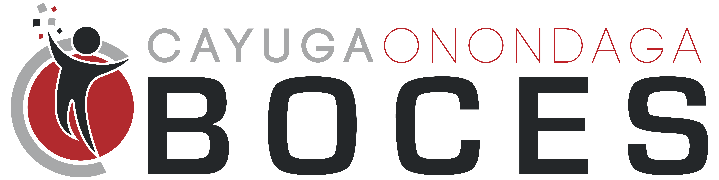 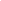 Media ReleaseNEWSPAPER INTERVIEW, VIDEORECORDING & PHOTOGRAPH PERMISSION FORMAs parent/guardian of    _____________________________________, I give permission to the Cayuga-Onondaga BOCES to interview, digitally capture video and audio and/or photograph my son/daughter while enrolled in the 2023 SUMMER STEAM CAMP.  These items or files are for use in school-related publications, displays, news media articles and other instructional activities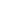 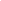 Date:Signature of Parent or Legal Guardian